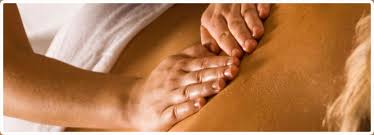 Co je to Bazální stimulaceBazální stimulace je vědecký pedagogicko-ošetřovatelský koncept podporující vnímání, komunikaci a pohybové schopnosti člověka.Každý člověk vnímá pomocí smyslů (smyslových orgánů), které vznikají a vyvíjejí se již v embryonální fázi vývoje lidského zárodku. Prostřednictvím smyslů vnímá člověk sebe sama a okolní svět. Strukturovaná péče dle konceptu bazální stimulace podporuje na základě sestaveného individuálního plánu péče o klienta jeho vnímání, komunikační, kognitivní a pohybové schopnosti. S tím úzce souvisí i uspokojování potřeb v oblasti udržování a upevňování vztahů. Lidé s omezenými možnostmi komunikace, vnímání a pohybu potřebují strukturovanou péči, která jim umožní integraci do života s maximálním využitím jejich dřívějších životních návyků a zkušeností.Historie Bazální stimulaceKoncept Bazální stimulace propracoval, na počátku 70. let minulého století, profesor Andreas Frőhlich, německý odborník v oblasti speciální pedagogiky. Pracoval v rehabilitačním centru v Německu, kde se věnoval dětem, které se narodily s těžkým psychosomatickým postiženímDo ošetřovatelské péče přenesla koncept profesorka Christel Bienstein v 80. letech minulého století.Karolína Friedlová jako jediná certifikovaná lektorka uvedla koncept Bazální stimulace do praxe v České republice. Od roku 2000 pak u nás o konceptu Bazální stimulace přednáší a publikuje. Ve Frýdku-Místku v roce 2005 založila Institut Bazální stimulace.Pro koho je Bazální stimulace určena?Bazální stimulace je vhodná pro klienty všech věkových kategorií, a to na různých úrovních péče.Klienty s těžkými změnami v oblasti smyslového vnímání, hybnosti a komunikace.Klienty v komatózních stavechKlienty dlouhodobě upoutané ne lůžkoKlienty neklidné, dezorientovanéGeriatrické klienty, seniory s demencí, umírající (hospicová péče)Klienty po mozkových cévních příhodáchCo přináší Bazální stimulace lidem?Bazální stimulace pracuje s dotekem, který má velký význam jako komunikační prvek.Umožňuje prožívat život v co nejvyšší možné míře kvality (i v těžkých stavech se špatnou prognózou).Umožňuje důstojné prožívání a rozvoj vlastní identity.Pomáhá zvládat orientaci v prostoru a čase.Podporuje psychomotorický vývoj člověka, lokomoční schopnosti, zlepšení funkcí organismu a stimulaci vnímání vlastního těla. Umožňuje vnímání okolního světa a navázání komunikace se svým okolím.Respektuje autonomii člověka. Jaké možnosti nabízíme v rámci konceptu Bazální stimulace V našem zařízení pracujeme s konceptem bazální stimulace individuálně, máme již proškoleno přibližně 80% zaměstnanců. Rehabilitační sestry sestavují individuální terapeutický plán, jež vychází z analýzy klientova mentálního a somatického stavu, jeho zachovaných schopností a potřeb s ohledem na biografickou anamnézu. Na základě vývoje stavu klienta a jeho reakcí, je pak terapeutický ošetřovatelský plán adekvátně přepracováván. Na plnění terapeutického plánu se podílejí RHB sestry společně s ošetřovatelským personálem. Našim klientům poskytujeme tyto prvky Bazální stimulace:Základní prvky stimulaceSomatická stimulace (stimulace vjemů z povrchu těla a z vnitřního prostředí lidského organismu) Vestibulární stimulace (stimulace rovnovážného ústrojí, podpora prostorové orientace a vnímání pohybu)Vibrační stimulace (zprostředkování vnímání těla jako celku)Spolupráce s rodinouV našem zařízení aktivně spolupracujeme s rodinnými příslušníky, kteří mají zájem, zapojit se do péče a pomoci nám zlepšit kvalitu života našich klientů a svých příbuzných. V případě zájmu o spolupráci kontaktujte sociální pracovnici v kanceláři, nebo na tel: 568 834 958/947/959